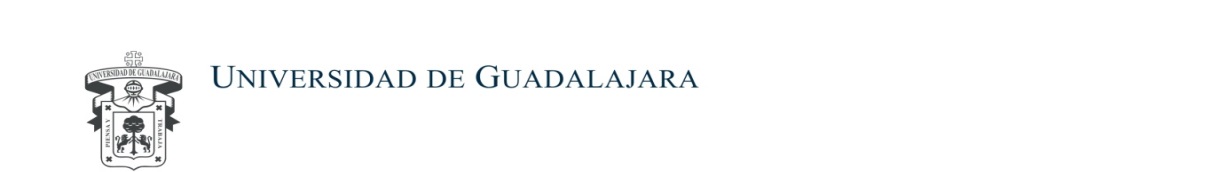 Clave de la institución:                                           Plan de estudios:                                                                              Fecha de elaboración:Nombre legal de la Institución:	                                                                   		 Nombre comercial: 	      Turno:     Matutino		 	       Vespertino			               Ambos	Plantel:1 Reglamento General de Titulación de la Universidad de Guadalajara.Lo anterior en cumplimiento del artículo 17 de Reglamento de Reconocimiento de Validez Oficial de Estudios de la Universidad de Guadalajara, bajo protesta de decir verdad manifiesto las cuotas escolares. Representante Legal:                                                                         Nombre					                                                                 FirmaConceptoConceptoImporte con númeroImporte con letraInscripciónInscripciónInscripciónRe-inscripciónInscripciónOtrosPagos Mensuales(En este apartado deberá describir todos los pagos que los alumnos cubren mensualmente)ColegiaturaPagos Mensuales(En este apartado deberá describir todos los pagos que los alumnos cubren mensualmente)OtrosPagos Mensuales(En este apartado deberá describir todos los pagos que los alumnos cubren mensualmente)Pagos Mensuales(En este apartado deberá describir todos los pagos que los alumnos cubren mensualmente)Pagos Mensuales(En este apartado deberá describir todos los pagos que los alumnos cubren mensualmente)Pagos Mensuales(En este apartado deberá describir todos los pagos que los alumnos cubren mensualmente)Pagos Mensuales(En este apartado deberá describir todos los pagos que los alumnos cubren mensualmente)Servicios EscolaresExpedición de certificadosServicios EscolaresExpedición de constancias con calificacionesServicios EscolaresExpedición de constancias simplesServicios EscolaresCopias certificadas de kardexServicios EscolaresCopias de certificadosServicios EscolaresBajas y devolución de documentosServicios EscolaresOtrosTitulación1Desempeño Académico Sobresaliente(excelencia y promedio)Titulación1Tesis, Tesina e InformesTitulación1Exámenes(ejemplo: Global teórico, CENEVAL)Titulación1Producción de Materiales EducativosTitulación1Demostración de habilidadesTitulación1Repetición de modalidad de titulaciónOtros (especificar)Otros (especificar)Otros (especificar)Otros (especificar)